Výroční zpráva ZŠ a MŠ města Olešniceškolní rok 2020/2021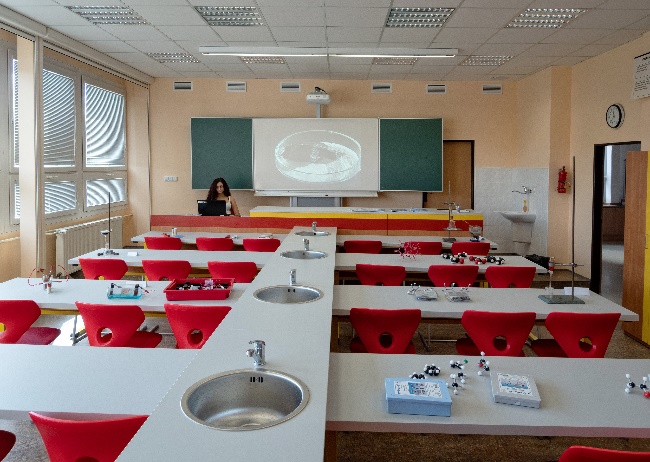 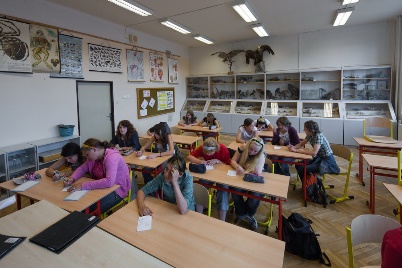 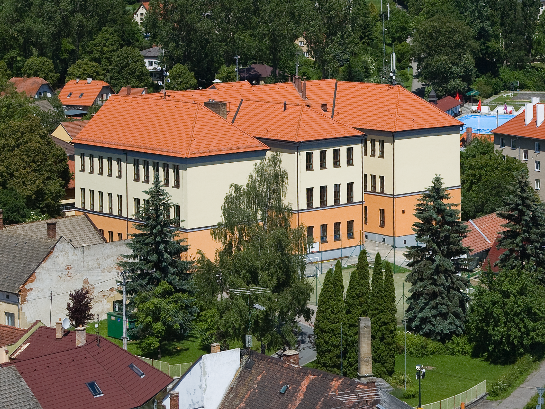 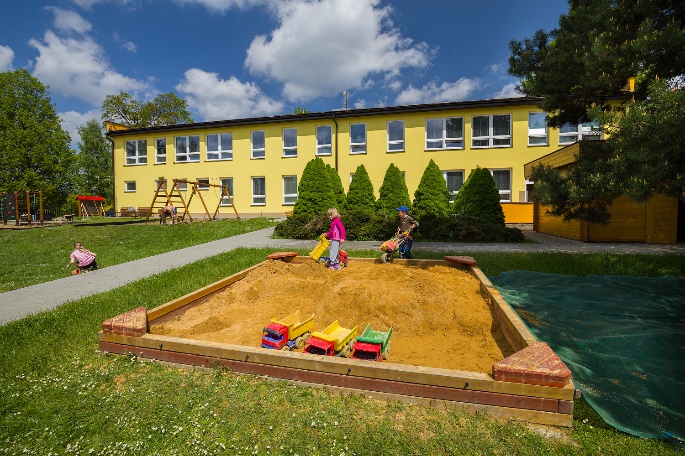 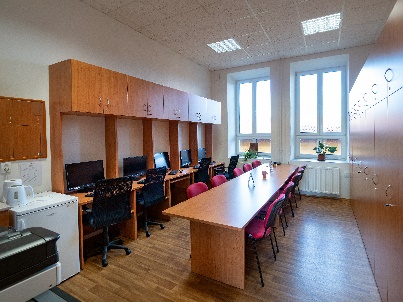 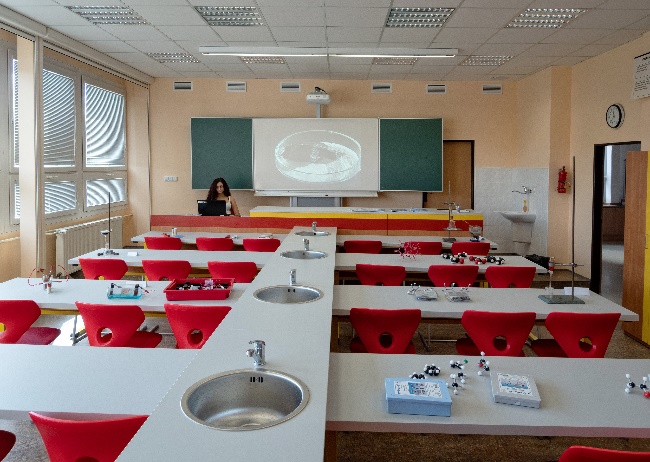 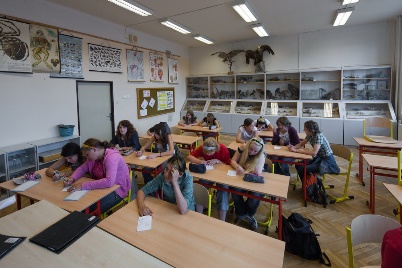 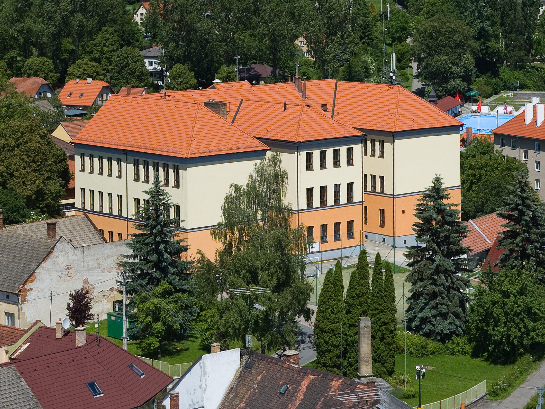 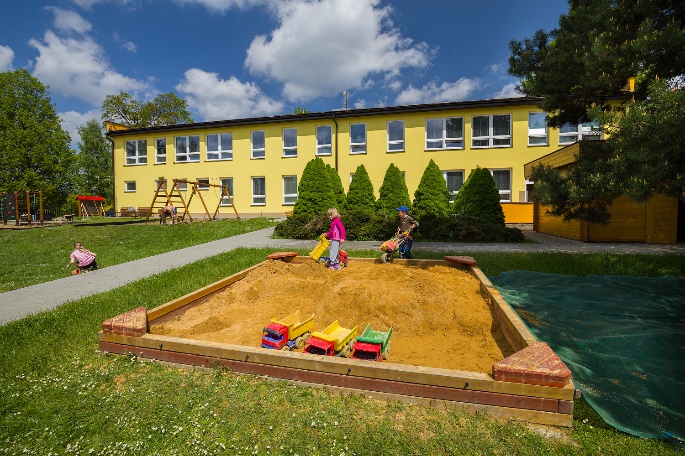 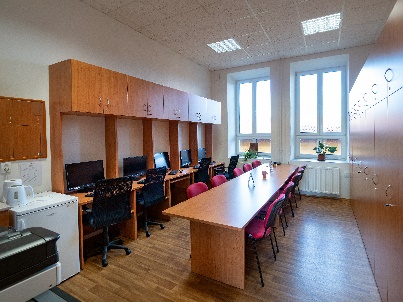 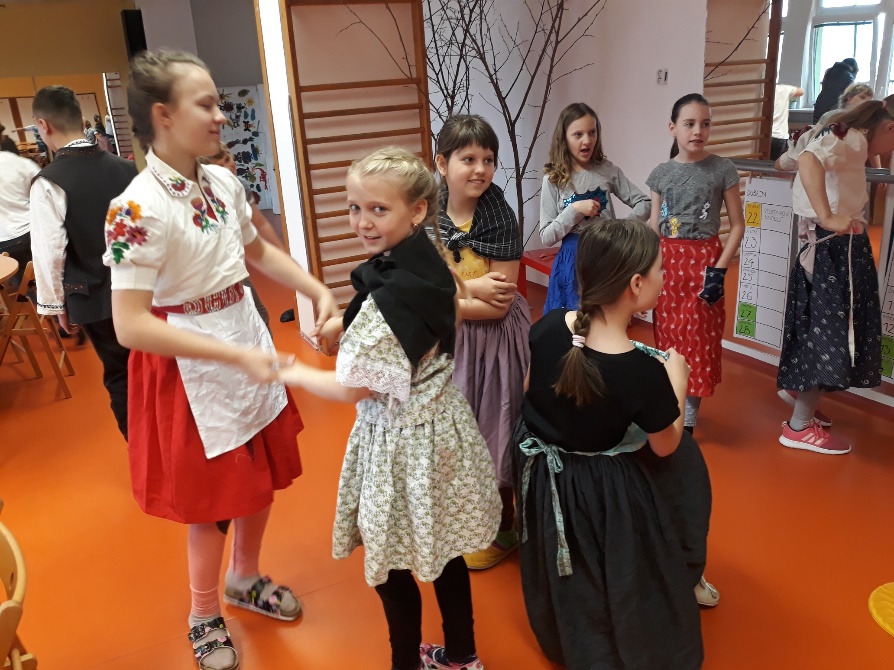 Základní údaje o škole1.1 škola1.2 zřizovatel1.3 součásti školy 1.4 základní údaje o součástech školy1.5 materiálně-technické podmínky školyDíky několika dotačním titulům v posledních letech byly všechny odborné učebny rekonstruovány a modernizovány, případně vybudovány nové. Nadstandardně jsou tak vybaveny učebny fyziky, chemie, přírodopisu, přírodovědy pro 1. stupeň, 2 jazykové učebny, 3 počítačové učebny, učebna pro zajišťování speciálně pedagogické péče, školní cvičný pozemek včetně učebny pěstitelských prací a venkovní zastřešené učebny, školní dílny.Pro výuku tělesné výchovy i pro volnočasové aktivity je využívána menší tělocvična v hlavní budově školy a velká tělocvična VÚM stojící v sousedství školy. V areálu školy je vybudováno víceúčelové hřiště s umělým povrchem. V zimních měsících škola využívá kluziště a místní ski areál. V jarních měsících byl díky projektu zřizovatele kompletně zrekonstruován školní sportovní areál sloužící k výuce atletických disciplín i míčových sportů.Vybavení oddělení školní družiny, školního klubu i školní knihovny je průběžně obnovováno a dokupováno.Před několika lety byl ve škole kompletně vyměněný veškerý nábytek, a to jak žákovský, tak i učitelský včetně vybavení obou sboroven a kabinetů. V odborných učebnách byl navíc v posledních letech vyměněn a doplněn nábytek v rámci výše zmíněných rekonstrukcí.Vytápění základní školy zajišťují 2 plynové kotelny – jedna v suterénu hlavní budovy, druhá v patře přístavby. V letních měsících byla zahájena (a v podzimních měsících dokončena) kompletní rekonstrukce kotelny v přístavbě včetně výměny kotlů.Školní kuchyni má v pronájmu společnost Scolarest. Objednávkový systém prostřednictvím internetu umožňuje výběr z 2–3 jídel.Učebnice a učební texty byly před časem během 2 školních roků na celém 1. i 2. stupni zcela vyměněny. Přesto je každoročně investováno do obnovy a doplnění fondu učebnic 100 – 200 tisíc Kč. Návrhy a typy na nákup nových učebnic předkládají vyučující z jednotlivých předmětových skupin, vždy se zřetelem k náplni RVP ZV a našeho ŠVP.Před 3 lety byly budovy zabezpečeny proti vstupu a pohybu cizích osob. Každá návštěva, rodič nebo pozdě příchozí žák si u vchodu zazvoní na ředitelnu, kancelář, školní družinu, školní klub nebo školní kuchyň. Díky videotelefonům je patrné, kdo je do budovy vpouštěn a za jakým účelem.1.6 Údaje o školské radě2. Přehled oborů základního vzdělávání a vzdělávací programy2.1 Přehled oborů základního vzdělávání2.2 Vzdělávací programy3. Přehled pracovníků školy3.1 Základní údaje o pracovnících školy3.2 Údaje o pedagogických pracovnících3.3 Odborná kvalifikace pedagogických pracovníků a aprobovanost ve výuce3.4 Pedagogičtí pracovníci podle věkové skladby3.5 Údaje o nepedagogických pracovnících4. Zápis k povinné školní docházce, přestup na víceleté gymnázium, přijetí na střední školy4.1 Zápis k povinné školní docházce4.2 Výsledky přijímacího řízení, počet podaných přihlášek, přijetí5. Údaje o výsledcích vzdělávání žáků 5.1 Přehled o výsledcích vzdělávání žáků 1. pololetí5.2 Přehled o chování žáků v 1. pololetí5.3 Údaje o zameškaných hodinách žáků v 1. pololetí5.4 Přehled o výsledcích vzdělávání žáků 2. pololetí5.5 Přehled o chování žáků ve 2. pololetí5.6 Údaje o zameškaných hodinách žáků ve 2. pololetí5.7 Údaje o žácích se speciálními vzdělávacími potřebami v ZŠ:5.8 Údaje o žácích se speciálními vzdělávacími potřebami v MŠ:5.9 Školní poradenské pracoviště6. Základní vzdělávání v době covidové pandemieCovidová pandemie a s ní související mimořádná opatření ministerstev zdravotnictví a školství naprosto zásadním způsobem ovlivnily všechny oblasti chodu a provozu školy. V jejich důsledku po většinu školního roku probíhalo vzdělávání distančním způsobem.Poprvé byla základní škola uzavřena od 14.10.2020. Od 18.11.2020 byla obnovena prezenční výuka pro žáky 1. a 2. ročníku, ostatní ročníky pokračovaly v distančním vzdělávání.Od 30.11.2020 byla obnovena prezenční výuka pro žáky 3. – 5. ročníku a 9. ročníku. Od stejného data přešli žáci 6. – 8. ročníku na tzv. rotační prezenční vzdělávání (polovina prezenční výuka, polovina distanční vzdělávání, střídání po týdnu).Od 4.1.2021 probíhala prezenční výuka pouze pro žáky 1. a 2. ročníku. Žáci 3. – 9. ročníku přešli na povinné distanční vzdělávání.Od 1.3.2021 byla škola podruhé zcela uzavřena a probíhalo pouze distanční vzdělávání.Od 12.4.2021 přešly všechny ročníky 1. stupně na rotační prezenční vzdělávání (opět střídání po polovinách a po týdnu), žáci 2. stupně pokračovali v distančním vzdělávání. Od 12.4.2021 bylo zahájeno povinné antigenní testování na přítomnost Covid-19. Týkalo se všech přítomných žáků i zaměstnanců a probíhalo 2krát týdně.Od 26.4.2021 byla zahájena náhradní prezenční výuka pro vybrané žáky 2. stupně, kterým se z nějakého důvodu nedařilo plnit úkoly distančního vzdělávání. Tato výuka probíhala v šestičlenných skupinách v rozsahu 4 vyučovací hodiny denně.Od 10.5.2021 se do školy vrátili k rotační prezenční výuce žáci 2. stupně (téměř po 5 měsících).Od tohoto dne se žáci 1. stupně a zaměstnanci testovali jedenkrát týdně, žáci 2. stupně se testovali 2 x týdně.Od 24.5.2021 probíhala pro všechny žáky školy prezenční výuka podle běžného rozvrhu. Testování probíhalo jedenkrát týdně. Tento režim vydržel až do konce školního roku.Pokud v průběhu školního roku probíhala prezenční výuka, pak za přísných hygienických pravidel – používání ochrany dýchacích cest, používání dezinfekce na ruce, dodržování rozestupů, dezinfekce ploch v průběhu celého dne, dodržování homogenity skupin, výuka bez střídání učeben a místností. Tato pravidla platila pro vyučování, pro stravování i pro odpolední provoz školní družiny a školního klubu.Část distanční výuky spočívala v on-line výuce prostřednictvím programu Microsoft Office Teams. Byl vytvořen pevný rozvrh on-line hodin tak, aby se vyučující a třídy nepřekrývali. V konečné podobě obsahoval tento rozvrh 105 hodin týdně. Zájemci z řad žáků měli možnost zapůjčit si školní notebooky nebo tablety. Takto bylo pro potřeby on-line vyučování zapůjčeno 25 kusů techniky.Druhou částí distančního vzdělávání bylo zadávání samostatné práce v rámci domácí přípravy. Tyto domácí úkoly byly zadávány vždy na 2 týdny prostřednictvím Teams, školního webu i vyvěšením na hlavním vchodu do školy. Žáci odevzdávali a opravené úkoly si opět vyzvedávali podle pokynů jednotlivých vyučujících na kontaktním místě, které pro tyto účely bylo zřízeno ve vestibulu přístavby.V důsledku Covidu bylo kromě výuky a vzdělávání ovlivněno mnoho běžných a tradičních akcí a aktivit ze života školy – nemohl se uskutečnit plavecký výcvik pro žáky 3. a 4. ročníku, neproběhl lyžařský výcvik pro žáky 7. ročníku, škola nemohla organizovat kulturní vystoupení pro veřejnost, distančním způsobem musely probíhat třídní schůzky i zápisy do MŠ a do 1. ročníku ZŠ, činnost nemohly vyvíjet kroužky a zájmové útvary pod školním klubem, žáci se mohli zúčastňovat soutěží a olympiád jen v omezené míře a on-line, komplikovaná byla příprava deváťáků na přijímací zkoušky, žáci nemohli jezdit na exkurze, zájezdy a výlety a tak dále.Jedním z minima pozitiv tohoto neradostného období bylo to, že po obnovení prezenční výuky v květnu rodiče pouze 2 žáků z celé školy za daných opatření neposlali své dítě do školy.7. Údaje o dalším vzdělávání pedagogických pracovníků (DVPP) a ostatních pracovníků školy8. Údaje o mimoškolních aktivitách a soutěžích8.1 Údaje o významných mimoškolních aktivitáchZde se jedná o popis dlouhodobé spolupráce a výčet tradičních každoročních akcí, které se však v tomto roce nemohly z důvodu proticovidových opatření uskutečnit.8.2 Účast žáků školy v soutěžích  8.3 Účast žáků v zájmových útvarech školního klubu9. Údaje o výsledcích inspekční činnosti provedené Českou školní inspekcí  Na ZŠ a MŠ ve školním roce 2020/2021 neproběhla žádná kontrola ze strany ČŠI.  V Olešnici 11. 10. 2021						                ředitel ZŠ a MŠ města Olešnice Schváleno pedagogickou radou dne:  Schváleno školskou radou dne: Základní škola a mateřská škola města Olešnice,příspěvková organizace, Hliníky 108, 679 74 Olešnice

MATEŘSKÁ  ŠKOLAVeselská 532, 679 74 Olešnice VÝROČNÍ  ZPRÁVA 
o
činnosti mateřské školyŠkolní rok: 2020/2021 Zpracovala:
 Marcela Čuhelová, ved. učitelka MŠ
Obsah:I.		Základní charakteristika školy II.		Výsledky výchovy a vzděláváníIII.		Další údaje o školeVI. 		Údaje o pracovnících mateřské školyV.		Údaje o výsledcích inspekcí provedených ČŠIVI. 		Hodnocení a závěrČást I. -  ZÁLADNÍ CHARAKTERISTIKA MATEŘSKÉ ŠKOLYa) Název školy: 	Základní škola a mateřská škola města Olešnice,	příspěvková organizaceb) Zřizovatel školy: 	Město Olešnicec) Jméno ředitele školy:               PaedDr. Zdeněk Pešad) Zástupce statutárního orgánu: Vladimír Héle) Jméno vedoucí učitelky:	Marcela Čuhelováf) Adresa mateřské školy:	Veselská 532, Olešnice, 679 74	g) Telefon:	516 463 168h) Kapacita školy:	96 dětí i) E-mailová adresa:	skolka@olesnice.czj) Provoz školy: 	6.00 – 16.00 hod.k) Provoz jednotlivých tříd:	Berušky 6,00 – 16,00	Včelky 7,00 – 15,00	Motýlci 7,00 – 15,00Část II. – VÝSLEDKY VÝCHOVY A VZDĚLÁVÁNÍ V MATEŘSKÉ ŠKOLEŠkolní vzdělávací program je v platnosti od 1. 9. 2020. MŠ pracuje se ŠVP pro předškolní vzdělávání s názvem „Společnou cestou za poznáním“. Při tvorbě školního vzdělávacího programu jsme vycházeli z Rámcového vzdělávacího programu pro předškolní vzdělávání (RVP PV).Obsah vzdělávání je vyjádřen pomocí rámcových cílů, které se promítají do pěti vzdělávacích oblastí a prostřednictvím dílčích cílů vedou k rozvoji klíčových kompetencí u dětí. Tematické celky vychází ze zážitků a zkušeností dětí, z podmínek, ze zkušenosti z minulých let, z tradic a čtyř ročních období. Škola spolupracuje:S rodiči – na začátku šk. roku se pravidelně koná rodičovská schůzka. Informace o dění ve škole získávají rodiče formou schůzek, nástěnek v MŠ, webových stránek, rozhovorů s učitelkami a individuálními konzultacemi. Rodiče mohou využívat adaptační program. Aktivity společné pro rodiče a děti byly v letošním roce ovlivněny pokračující pandemií Covid-19.  Se ZŠ – na přípravě „Plánu spolupráce se ZŠ“ se podílejí učitelky MŠ a ZŠ společně, je kladen důraz na zdravý přechod dětí z MŠ do ZŠ, předávání vzájemných poznatků, spolupráce v oblasti logopedie, vzájemné návštěvy dětí v MŠ a ZŠ se v letošním roce neuskutečnily (Covid-19). S městskou knihovnou – pravidelné měsíční návštěvy se v letošním roce neuskutečnily (Covid-19).S odborníky:PPP Boskovice – konzultace školní zralosti Opravy v MŠ:Běžné drobné opravy.Provozní pracovníci:O čistotu prostor školy se stará školnice – úvazek 0,70; dvě uklízečky s úvazkem 0,70 a 0,60 a topič, údržbář s úvazkem 0,20.Část III. – DALŠÍ ÚDAJE O MATEŘSKÉ ŠKOLEa) Zájmové kroužky na mateřské škole:Všechny kroužky byly zrušeny z důvodu Covid-19.b) Akce školy: 1.  9. - zahájení školního roku v jednotlivých třídách 1.  9. - rozdání dotazníků rodičům dětí v jednotlivých třídách 7.  9. - schůzka s rodiči v MŠ, třída Motýlci 8.  9. - schůzka s rodiči v MŠ, třída Včelky 9.  9. - schůzka s rodiči v MŠ, třída Berušky 6.10. - Vítání podzimu na školní zahradě, jednotlivé třídy zvlášť4. 12. - Mikulášská nadílka v jednotlivých třídách16. 2. - Rej masek v jednotlivých třídách30. 4. - Čarodějnický rej na školní zahradě, jednotlivé třídy zvlášť11. 5. - projektový den SDH Olešnice, třída Včelky17. 5. - projektový den SDH Olešnice, třída Motýlci24. 5. - projektový den SDH Olešnice, třída Berušky  1. 6. - Den dětí, pohádková cesta, plnění úkolů v přírodě, hledání pokladu, jednotlivé            třídy zvlášť  9. 6. - projektový den ZOO Jihlava,            mladší děti téma: ZOO v krabici            starší děti téma: Kočka není pes10. 6. - fotografování jednotlivých tříd	 22.6. - rozloučení s předškoláky třída Včelky 23.6. - rozloučení s předškoláky třída MotýlciDalší akce: 27. 8. - BOZP   2. 5. - 16. 5.  - zápis dětí do MŠ, elektronickyZapojení do projektů a soutěží:47. ročník soutěže ,,POŽÁRNÍ OCHRANA OČIMA DĚTÍ“ pro rok 2021,	(třída Motýlků a Včeliček)projektové dny SDH Olešniceprojektový den ZOO Jihlavac) Věkové složení dětíd) Odklad povinné školní docházkye) Péče o integrované děti  f) Školy v příroděg) Úplata za předškolní vzdělávání: Mateřská škola vybírá úplatu za vzdělávání.Základní výše úplaty: 400,- Kč h) Účast v soutěžíchČÁST IV. – ÚDAJE O PRACOVNÍCÍCH MATEŘSKÉ ŠKOLY1. Kvalifikovanost učitelů ve školním roce 2020/2021 – stav k 30. 6. 20212. Kvalifikovanost učitelů ve šk. roce 2020/2021 – stav k 30. 6. 2021+ školní asistent – personální podpora (úv. 0,5) 3. Věkové složení všech přepočtených učitelů4. Ve šk. roce 2020/2021 přijati absolventi do prac. poměru: 05. Pedagogičtí pracovníci na mateřské dovolené: 06. Údaje o dalším vzdělávání pedagogických a nepedagogických pracovníků včetně řídících pracovníků školy  Část V. – ÚDAJE O VÝSLEDCÍCH INSPEKCÍ PROVEDENÝCH ČŠIVe šk. roce 2020/2021 se nekonala žádná inspekční činnost v MŠ. Část VI. – HODNOCENÍ A ZÁVĚROrganizace provozu MŠ byla ovlivněna epidemií Covid-19.Od 1. 3. 2021 byla mateřská škola uzavřena. V této době probíhala distanční výuka předškoláků.Od 12. 4. 2021 MŠ v provozu pro předškoláky a děti rodičů vybraných profesí (maximálně 15 dětí ve skupině).Testování dětí za přítomnosti rodičů – v pondělí a čtvrtek, testovací místo ve třídě Berušek.Testování zaměstnanců – pondělí, čtvrtek, netestovali se očkovaní zaměstnanci.Od 10. 5. 2021 provoz MŠ v plném rozsahu bez testování dětí.Testování neočkovaných zaměstnanců se provádělo 1x týdně v pondělí do konce června 2021.Ve školním roce 2021–2022 dojde ke změně na pozici vedoucí učitelky. Místo pí. Čuhelové Marcely nastoupí pí. Musilová Ludmila. Do důchodu odcházejí také další 2 pedagogické pracovnice – pí. Girglová Noemi a Tomášková Jarmila. Místo nich nastupuje pí. Adamcová Markéta a Nykodýmová Martina. V Olešnici 20. 7. 2021					            Čuhelová Marcela	název školyZákladní škola a mateřská škola města Olešnice,  příspěvková organizaceadresa školyHliníky 108, 679 74 Olešniceprávní formapříspěvková organizaceIČO62073281IZO600106292vedení školyředitel: PaedDr. Zdeněk Pešazástupce statutárního orgánu: Vladimír Hélkontakttel.: 516 463 119, 516 463 608e-mail: skola@olesnice.cz www:zsamsolesnice.cz název zřizovateleMěsto Olešniceadresa zřizovateleMěstský úřad Olešnice, náměstí Míru 20679 74 Olešnicekontakttel.:516 463 108e-mail: olesnice@olesnice.cz kapacitaMateřská škola96Základní škola330Školní družina50Školní klub210Školní jídelna 400Součást školyPočet tříd/ odděleníMateřská škola31. stupeň ZŠ72. stupeň ZŠ7Školní družina2Školní klub 1Součást školyPočet dětí/žákůMateřská škola631. stupeň ZŠ1382. stupeň ZŠ124Školní družina50Školní klub210Datum zřízení25. 10. 2005Počet členů školské rady 3Kontaktskola@olesnice.cz KódObor vzděláníPoznámkyZařazené třídy79-01-C/01Základní školaRVP14Vzdělávací programŠVP ZŠ a MŠ pro ZVPočet pracovníků celkem43Počet učitelů ZŠ21Počet vychovatelů ŠD + ŠK3Počet učitelek MŠ6Asistent pedagoga3Počet správních zaměstnanců ZŠ6Počet správních zaměstnanců MŠ4Počet správních zaměstnanců ŠJ0Pedagogičtí pracovníciFunkceÚvazek.Stupeň vzděláníAprobace1Zástupce statutárního orgánu1,0VŠ1.-5. r.2Zástupce ředitele1,0VŠICT, F3Učitelka ZŠ1,0VŠ1.-5. r.4Učitelka ZŠ1,0VŠSpec. ped.5Učitelka ZŠ1,0VŠ1.-5. r.6Učitelka ZŠ1,0VŠ1.-5. r.7Učitelka ZŠ1,0VŠ1.-5. r.8Učitelka ZŠ1,0VŠSpec. ped.9Učitelka ZŠ1,0VŠSpec. ped.10Učitelka ZŠ1,0VŠAJ, ČJ11Učitelka ZŠ1,0VŠČJ, HV12Učitelka ZŠ1,0VŠM, NJ, ČJ13Učitel ZŠ1,0VŠ14Učitelka ZŠ1,0VŠCH, PŘ15Učitelka ZŠ1,0VŠM, Z16Učitelka ZŠ0,54VŠNJ, OV17Učitelka ZŠ1,0VŠAJ, FR18Učitelka ZŠ0,63SŠ19Učitelka ZŠ0,27VŠ1.– 5.r.20Učitelka ZŠ0,40SŠ21Vychovatelka ŠD0,88VOŠ22Vychovatelka ŠD0,84SŠ23Vychovatelka ŠK0,63SŠ24Asistentka pedagoga0,89SŠ25Asistentka pedagoga0,5SŠ26Asistentka pedagoga0,43VOŠ27Učitelka MŠ1,0SŠ28Učitelka MŠ0,77VŠSpec. ped.29Učitelka MŠ1,0SŠ30Učitelka MŠ1,0SŠ31Učitelka MŠ1,0SŠ32Učitelka MŠ1,0VOŠOdborná kvalifikace%Aprobovanost ve výuce%Učitelé 1. stupně100ANO100Učitelé 2. stupně85ANO72Učitelky MŠ100ANO100Vychovatelky ŠD100ANO100Vychovatelka ŠK100ANO100Do 35 letDo 35 let35–45 let35–45 let45–55 let45–55 letnad 55 letdo důchodového věkunad 55 letdo důchodového věkuv důchodovémvěkuv důchodovémvěkuCelkemCelkemmužiženymužiženymužiženymužiženymužiženymužiženyZŠ01061102203322MŠ010100010306Ostatní pracovníciFunkceÚvazekStupeň vzdělání1Hospodářka1,0VOŠ2Účetní0,5SŠ3Školník + topič ZŠ0,9 + 0,3SOU4Uklízečka ZŠ0,8SOU5Uklízečka ZŠ0,9SOU6Uklízečka ZŠ0,8SOU7Školnice MŠ0,7SŠ8Topič MŠ0,2SOU9Uklízečka MŠ0,6SŠ10Uklízečka MŠ0,7SOUpočet prvních třídpočet dětí přijatých do první třídyz toho počet dětí starších 6 let (nástup po odkladu)počet odkladů pro školní rok 2021/2022 do 1. ročníku nastoupilo2201920Střední školaPřijatoGymnázia zřizovaná krajem, soukromá, církevní5Odborné učiliště bez maturity14Odborné školy s maturitou13TřídaPočet žákůProspěloProspělos vyznamenánímNeprospěloŽáci s dostatečnouNehodnoceno1.A110110001.B100100002.270270003.290280014.184140005.A2110110205.B222190116.A175120206.B153120007.241581408.A17971708.B17692609.A15942809.B16124090Celkem259751766362TřídaPočet žákůPochvaly TUPochvaly ŘŠNapomenutíDůtky TUDůtky ŘŠSnížený stupeň z chování1.A0000001.B0000002.0000003.0000004.0000005.A7000005.B0000006.A0000006.B7000007.6000008.A0000008.B4000109.A0000009.B200000celkem2600010Počet omluvených hodinPočet omluvených hodin na žákaPočet neomluvených hodinPočet neomluvených hodin na žáka1. stupeň2 76020,00002. stupeň3 92032,3900Celkem6 68025,7900TřídaPočet žákůProspěloProspělos vyznamenánímNeprospěloŽáci s dostatečnouNehodnoceno1.A110110001.B100100002.271260003.293260004.186120005.A218130105.B212190106.A177100306.B15690107.261673508.A17971608.B17692709.A151230809.B16133090celkem260891656410TřídaPočet žákůPochvaly TUPochvaly ŘŠNapomenutíDůtky TUDůtky ŘŠSnížený stupeň z chování1.A0000001.B0000002.0000003.3000004.0000005.A0000005.B0000006.A0000006.B1000007.4010008.A0000008.B0000019.A0000009.B200000Celkem1001001Počet omluvených hodinPočet omluvených hodin na žákaPočet neomluvených hodinPočet neomluvených hodin na žáka1. stupeň2 87520,98002. stupeň2 21518,001270,48Celkem5 09019,791270,48Druh postižení:Počet žákůSluchové postižení0Zrakové postižení0S vadami řeči0Tělesné postižení0S kombinací postižení1S vývojovými poruchami chování4S vývojovými poruchami učení26S poruchou autistického spektra0Sociální znevýhodnění5Druh postižení:OdděleníPočet žákůSluchové postižení0Zrakové postižení0S vadami řeči0Tělesné postižení0S kombinací postižení0S vývojovými poruchami učení0Složení ČinnostVýchovný poradce/ speciální pedagoganodle plánuKariérní poradceanodle plánuMetodik prevence anodle plánuSpeciální pedagogne-pracovníkinstituce(VŠ/zařízení pro další vzdělávání)název akceP. BáčováSSŠ BrnoAktuální změny vyhlášky o vzdělávání žáků se SVPP. BáčováMAS Boskovicko plusDistanční výuka na I. stupni ZŠZ. HabancováSSŠ BrnoMatematika nás bavíM. JančováEdupraxeSpolupráce pedagoga s asistentem pedagoga ve školní praxi II.A. KoktaváSSŠ BrnoTřídní učitel jako lídrEdupraxePráce s diferencovanou třídou v matematiceSSŠ BrnoJak se bránit manipulaci, včetně asertivních technikMAS Boskovicko plusJak se bránit manipulaciMAS Boskovicko plusJak zajímavě učit on-lineMAS Boskovicko plusAktivity nejen pro učitele matematikyMAS Boskovicko plusFormativní hodnocení v praxiMAS Boskovicko plusKonflikty, řešení modelových situací z praxeJ. KrejčíMAS Boskovicko plusJak zajímavě učit on-lineMAS Boskovicko plusVeselé putování (ne)veselou historiíM. KselíkováNPIJak připravit pětiminutovou aktivitu pro žákyL. NěmečkováŽivotní vzděláváníCo číst s dětmi na 2. stupni ZŠPPP BrnoŠkola spolupracující v systému prevenceSSŠ BrnoJak zajímavě učit on-line, aneb webové aplikace v praxiLenka ŠvecováDistančně, koncepčně, kreativně a inspirativněŽivotní vzděláváníÚnikové hry v MS Teams praktickyNPIJak vést žáky 2. stupně k řešení slovních úloh s porozuměnímNPIMetody čtenářské gramotnosti ve výuce literatury na 2. stupni ZŠNPIZáznamy ze žákovské četbyNPICo by mohly chtít číst čtenáři ve věku 2. stupně ZŠLenka ŠvecováHry jak je neznáteWocaBeeSlovíčka s aplikací WocaBeeNPIOblastní workshop MAT-Aktivity nejen do hodin matematikyVeronika HutarováKouzelná hra se slovy aneb jak se učit slovní zásobuMAS Boskovicko plusVeselé putování (ne)veselou historiíMAS Boskovicko plusJak zajímavě učit on-lineMAS Boskovicko plusJak přežít (nejen) distanční výukuMAS Boskovicko plusJak najít jistotu v nejistotěMAS Boskovicko plusAktivity nejen pro učitele matematikyL. NovotnáEconom PressSpisová služba ve školstvíANAGPokladna v roce 2021ANAGDPP, DPČ a vše o brigádáchD. PešováMAS Boskovicko plusJak na smysluplné hodnoceníMAS Boskovicko plusDistanční výuka na 1. stupni ZŠI. SlavíčkováMAS Boskovicko plusCo by mohli chtít číst čtenáři ve věku 2. stupně ZŠMAS Boskovicko plusZáznamy ze žákovské četbyMAS Boskovicko plusJak na synchronní e-learning – Tipy pro výuku českého jazyka a literaturyJ. SýkorováMAS Boskovicko plusJak přežít (nejen) distanční výukuJ. ŠtěrbováSSŠ BrnoFKSP od A do ZANAGDPP, DPČ a vše o brigádáchANAGSestavování vnitřních předpisů a směrnicANAGPostupy zaměstnavatelů v personální a mzdové oblastiANAGOdpovědnost účetní za vnitřní kontrolní systémD. VeseláInfraPodpůrná opatření ve vzdělávání dítěte a žákaM. WrubelMAS Boskovicko plusPráce s programem MS TeamsÚdaje o významných mimoškolních aktivitáchSpolupráce školy a dalších subjektůSpolupráce s městem Olešnice – Vánoční jarmark – ZŠ a MŠ, vítání občánků - MŠ, Den Země, Lampionový průvod s ohňostrojem ke Dni vzniku ČSR Ski-areál Olešnice – ZŠ – lyžařský výcvikVýznamné akce školyVánoční besídka pro rodiče, Besídka ke Dni matek, Mikulášská nadílka, Atletický přebor žáků „O pohár starosty“Projekty, kampaněSrdíčkový den, Květinový den, Bezpečně v kyberprostoru, Jeden svět, Holocaust, Příběhy bezprávíNázev soutěžeškolní kolookresní kolo krajské / národní koloOlympiáda ČJ92Biologická olympiáda62Olympiáda Z1261Fyzikální olympiáda42Olympiáda M93Finanční gramotnost633Astrofyzikální olympiáda661Od září 2019 se začal realizovat projekt tzv. šablon financovaný z Operačního programu Výzkum, vývoj a vzdělávání. V jeho rámci byly zřízeny pracovní posty školního asistenta v MŠ a 2 speciálních pedagogů v ZŠ. Součástí tohoto projektu je rovněž činnost 13 klubů různého zaměření. Celkem bylo zapojeno 13 učitelů a 156 žáků.Základní i mateřská škola úzce spolupracuje s místními organizacemi, firmami a spolky. Dále úzce spolupracuje s MAS Boskovicko PLUS a se Základní uměleckou školou Letovice.Organizujeme nebo spolupracujeme při organizaci některých akcí pro veřejnost – vystoupení žáků před Vánocemi a na Den matek, lampionový průvod při oslavách 28. října, Adventní trhy, přehlídka dětských pěveckých sborů.KroužekPočet účastníkůVaření12Tvořivka7Matika je nej32Chci umět počítat8Školní rok2020/2021Počet třídCelkový počet dětíPrůměr. počet dětí na jednutříduPrůměr. počet dětína učitelePrům.docházkav %Počet dětídle zák.271/2001 Sb.Celkový počet dětíCelkový počet dětíŠkolní rok2020/2021Počet třídCelkový počet dětíPrůměr. počet dětí na jednutříduPrůměr. počet dětína učitelePrům.docházkav %Počet dětídle zák.271/2001 Sb.zaměstnanýchmateknezaměst.matek nebo na MD a RDtř.standardní3632110,5067,2003429tř.spec.-logo--------tř. se spec.zam.-------tř.internátní--------Celkem3632110,5067,2003429Počet dětí 1. 9. 2018 – 30. 9. 20180 1. 1. 2018 – 31. 8. 20181 1. 9. 2017 – 31. 12. 2017 3 1. 9. 2016 – 31. 8. 201717 1. 9. 2015 – 31. 8. 201614 1. 9. 2014 – 31. 8.2015231. 9. 2013 – 31. 8.2014531. 8. 2013 a dříve0Počet dětíOdklad povinné školní docházky5Dodatečné odložení povinné školní docházky0Celkem 3Počet dětíDruh postižení0-Počet dětíPočet dnů na jedno dítě0-Název akcePočet dětí„Požární ochrana očima dětí“6Vzdělání – nejvyšší dosaženéPočet Střední pedagogická škola4VŠ – předškolní výchova0VŠ – speciální pedagogika1Jiné (VOŠ)1Počet fyzických osobPřepočtený počet na plně zaměst.% z celkového počtu(z přepočtených učitelů)Kvalifikovaní pracovníci65,77100 %Nekvalifikovaní učitelé00-Celkem65,77100 %do 35 let35–50 letnad 50 letdůchodciCelkemPočet11136Typ kurzuPočet zúčastněných pracovníkůPohádka nás naučíDanzingerová KateřinaBáčová JanaS pohádkou to dokážuDanzingerová KateřinaPortfolio dítěte prakticky a smysluplněBáčová JanaTechnické školky v praxiBáčová JanaMusilová LudmilaDokumentace v MŠMusilová LudmilaJak stanovovat hranice dětem i rodičůmKonopáčová Edita